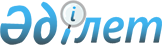 О внесении изменений в решение районного маслихата от 11 декабря 2013 года № 169-V "О районном бюджете на 2014-2016 годы"
					
			Утративший силу
			
			
		
					Решение Макатского районного маслихата Атырауской области от 07 февраля 2014 года № 186-V. Зарегистрировано Департаментом юстиции Атырауской области 26 февраля 2014 года № 2863. Утратило силу решением Макатского районного маслихата Атырауской области от 20 марта 2015 года № 288-V

      Сноска. Утратило силу решением Макатского районного маслихата Атырауской области от 20.03.2015 № 288-V (вводится в действие со дня его подписания).

      Примечание РЦПИ.

      В тексте документа сохранена пунктуация и орфография оригинала.



      В соответствии с Бюджетным кодексом Республики Казахстан от 4 декабря 2008 года, подпунктом 1) пункта 1 статьи 6 Закона Республики Казахстан от 23 января 2001 года "О местном государственном управлении и самоуправлении в Республике Казахстан" и рассмотрев предложение акимата района об уточнении районного бюджета на 2014-2016 годы, районный маслихат РЕШИЛ:



      1. Внести в решение ХІХ сессии районного маслихата от 11 декабря 2013 года № 169-V "О районном бюджете на 2014-2016 годы" (зарегистрированное в реестре государственной регистрации нормативных правовых актов за № 2842, опубликовано 23 января 2014 года в газете "Макат тынысы" № 3) следующие изменения:



      1) в подпункте 1) пункта 1:

      цифры "2587995" заменить цифрами "2863560";

      цифры "1076883" заменить цифрами "1300919".

      2) в подпункте 2) пункта 1:

      цифры "2587995" заменить цифрами "2863560".

      3) в подпункте 6) пункта 1:

      в первом абзаце цифру "0" заменить цифрами "51529";

      в четвертом абзаце цифру "0" заменить цифрами "51529".



      2. Приложения 1, 4, 5 изложить в новой редакции согласно приложениям 1, 2, 3 к настоящему решению.



      3. Контроль за исполнением настоящего решения возложить на председателя постоянной комиссии районного маслихата по вопросам бюджетного планирования, хозяйственной деятельности, использования земли, охраны природы и обеспечения законности (Д. Алтаева).



      4. Настоящее решение вводится в действие с 1 января 2014 года.      Председатель очередной

      ХХІ сессии районного маслихата             Д. Алтаева      Секретарь районного маслихата              Т. Жолмагамбетов

Приложение 1        

к решению районного маслихата

от 7 февраля 2014 года № 186-V Районный бюджет на 2014 год

Приложение 2        

к решению районного маслихата

от 7 февраля 2014 года № 186-V Финансирование бюджетных программ районного бюджета на 2014 год в разрезе сельских округов в следующих размерах

Приложение 3        

к решению районного маслихата

от 7 февраля 2014 года № 186-V
					© 2012. РГП на ПХВ «Институт законодательства и правовой информации Республики Казахстан» Министерства юстиции Республики Казахстан
				КатегорияКатегорияКатегорияКатегорияСумма (тыс.тенге)КлассКлассКлассСумма (тыс.тенге)ПодклассПодклассСумма (тыс.тенге)НаименованиеСумма (тыс.тенге)12345I. Доходы28635601Налоговые поступления148048501Подоходный налог305000002Индивидуальный подоходный налог30500003Социальный налог308380001Социальный налог30838004Hалоги на собственность822005001Hалоги на имущество777000003Земельный налог6000004Hалог на транспортные средства39000005Единый земельный налог505Внутренние налоги на товары, работы и услуги42100002Акцизы4100003Поступления за использование природных и других ресурсов32700004Сборы за ведение предпринимательской и профессиональной деятельности530008Обязательные платежи, взимаемые за совершение юридически значимых действий и (или) выдачу документов уполномоченными на то государственными органами или должностными лицами3000001Государственная пошлина30002Неналоговые поступления631501Доходы от государственной собственности900005Доходы от аренды имущества, находящегося в государственной собственности90004Штрафы, пени, санкции, взыскания, налагаемые государственными учреждениями, финансируемыми из государственного бюджета, а также содержащимися и финансируемыми из бюджета (сметы расходов) Национального Банка Республики Казахстан5400001Штрафы, пени, санкции, взыскания, налагаемые государственными учреждениями, финансируемыми из государственного бюджета, а также содержащимися и финансируемыми из бюджета (сметы расходов) Национального Банка Республики Казахстан, за исключением поступлений от организаций нефтяного сектора540006Прочие неналоговые поступления15001Прочие неналоговые поступления153Поступления от продажи основного капитала1320001Продажа государственного имущества, закрепленного за государственными учреждениями0001Продажа государственного имущества, закрепленного за государственными учреждениями003Продажа земли и нематериальных активов13200001Продажа земли132004Поступления трансфертов130091902Трансферты из вышестоящих органов государственного управления1300919002Трансферты из областного бюджета13009195Погашение бюджетных кредитов001Погашение бюджетных кредитов0001Погашение бюджетных кредитов, выданных из государственного бюджета07Поступления займов1111201Внутренние государственные займы11112002Договоры займа111128Используемые остатки бюджетных средств5152901Остатки бюджетных средств51529001Свободные остатки бюджетных средств51529Функциональная группаФункциональная группаФункциональная группаФункциональная группаФункциональная группаСумма (тыс.тенге)Функциональная подгруппаФункциональная подгруппаФункциональная подгруппаФункциональная подгруппаСумма (тыс.тенге)Администратор бюджетных программАдминистратор бюджетных программАдминистратор бюджетных программСумма (тыс.тенге)ПрограммаПрограммаСумма (тыс.тенге)НаименованиеСумма (тыс.тенге)ІІ. Расходы28635601Государственные услуги общего характера13018501Представительные, исполнительные и другие органы, выполняющие общие функции государственного управления112130112Аппарат маслихата района (города областного значения)14298001Услуги по обеспечению деятельности маслихата района (города областного значения)14298003Капитальные расходы государственных органов0122Аппарат акима района (города областного значения)47716001Услуги по обеспечению деятельности акима района (города областного значения)47016003Капитальные расходы государственных органов700123Аппарат акима района в городе, города районного значения, поселка, села, сельского округа50116001Услуги по обеспечению деятельности акима района в городе, города районного значения, поселка, села, сельского округа50116022Капитальные расходы государственных органов0023Материально-техническое оснащение государственных орган0024Создание информационных систем002Финансовая деятельность1100459Отдел экономики и финансов района (города областного значения)1100003Проведение оценки имущества в целях налогообложения300010Приватизация, управление коммунальным имуществом, постприватизационная деятельность и регулирование споров, связанных с этим0011Учет, хранение, оценка и реализация имущества, поступившего в коммунальную собственность800018Капитальные расходы государственных органов009Прочие государственные услуги общего характера16955459Отдел экономики и финансов (города областного значения)16955001Услуги по реализации государственной политики в области формирования и развития экономической политики, системы государственного планирования и управления района (города областного значения) Капитальные расходы государственных органов16955015Капитальные расходы государственных органов02Оборона330001Военные нужды3300122Аппарат акима района (города областного значения)3300005Мероприятия в рамках исполнения всеобщей воинской обязанности33004Образование150944701Дошкольное воспитание и обучение324876123Аппарат акима района в городе, города районного значения, поселка, села, сельского округа319729004Поддержка организаций дошкольного воспитания и обучения200973041Реализация государственного образовательного заказа в дошкольных организациях образования118756464Отдел образования района (города областного значения)5147040Реализация государственного образовательного заказа в дошкольных организациях образования514702Начальное, основное среднее и общее среднее образование1147300123Аппарат акима района в городе, города районного значения, поселка, села, сельского округа0005Организация бесплатного подвоза учащихся до школы и обратно в сельской местности0464Отдел образования района (города областного значения)1147300003Общеобразовательное обучение1092998006Дополнительное образование для детей5430209Прочие услуги в области образования37271464Отдел образования района (города областного значения)37271001Услуги по реализации государственной политики на местном уровне в области образования8173004Информатизация системы образования в государственных учреждениях образования района (города областного значения)0005Приобретение и доставка учебников, учебно-методических комплексов для государственных учреждений образования района (города областного значения)17701012Капитальные расходы государственных органов0015Ежемесячные выплаты денежных средств опекунам (попечителям) на содержание ребенка сироты (детей-сирот), и ребенка (детей), оставшегося без попечения родителей7300067Капитальные расходы подведомственных государственных учреждений и организаций4097020Обеспечение оборудованием, программным обеспечением детей-инвалидов, обучающихся на дому06Социальная помощь и социальное обеспечение9531902Социальная помощь79409123Аппарат акима района в городе, города районного значения, поселка, села, сельского округа12269003Оказание социальной помощи нуждающимся гражданам на дому12269451Отдел занятости и социальных программ района (города областного значения)67338002Программа занятости39600005Государственная адресная социальная помощь5225006Жилищная помощь1800007Социальная помощь отдельным категориям нуждающихся граждан по решениям местных представительных органов10505010Материальное обеспечение детей-инвалидов, воспитывающихся и обучающихся на дому3000016Государственные пособия на детей до 18 лет7800017Обеспечение нуждающихся инвалидов обязательными гигиеническими средствами и предоставление услуг специалистами жестового языка, индивидуальными помощниками в соответствии с индивидуальной программой реабилитации инвалида1883023Обеспечение деятельности центров занятости19809Прочие услуги в области социальной помощи и социального обеспечения15712451Отдел занятости и социальных программ района (города областного значения)15146001Услуги по реализации государственной политики на местном уровне в области обеспечения занятости и реализации социальных программ для населения14246011Оплата услуг по зачислению, выплате и доставке пособий и других социальных выплат900021Капитальные расходы государственных органов0458Отдел жилищно-коммунального хозяйства, пассажирского транспорта и автомобильных дорог района (города областного значения)566050Реализация плана мероприятий по обеспечению прав и улучшению качества жизни инвалидов5667Жилищно-коммунальное хозяйство64816701Жилищное хозяйство150368458Отдел жилищно-коммунального хозяйства, пассажирского транспорта и автомобильных дорог района (города областного значения)12000004Обеспечение жильем отдельных категорий граждан9500031Изготовление технических паспортов на объекты кондоминиумов1900049Проведение энергетического аудита многоквартирных жилых домов600123Аппарат акима района в городе, города районного значения, поселка, села, сельского округа0007Организация сохранения государственного жилищного фонда города районного значения, поселка, села, сельского округа0464Отдел образования района (города областного значения)0026Ремонт объектов в рамках развития сельских населенных пунктов по Программе занятости 20200467Отдел строительства района (города областного значения)138368003Проектирование, строительство и (или) приобретение жилья коммунального жилищного фонда128000004Проектирование, развитие, обустройство и (или) приобретение инженерно-коммунальной инфраструктуры1036802Коммунальное хозяйство455460123Аппарат акима района в городе, города районного значения, поселка, села, сельского округа0014Организация водоснабжения населенных пунктов0458Отдел жилищно-коммунального хозяйства, пассажирского транспорта и автомобильных дорог района (города областного значения)6040012Функционирование системы водоснабжения и водоотведения6040029Развитие системы водоснабжения0026Организация эксплуатации тепловых сетей, находящихся в коммунальной собственности районов (городов областного значения)0467Отдел строительства района (города областного значения)449420005Развитие коммунального хозяйства0006Развитие системы водоснабжения44942003Благоустройство населенных пунктов42339123Аппарат акима района в городе, города районного значения, поселка, села, сельского округа42339008Освещение улиц населенных пунктов18000009Обеспечение санитарии населенных пунктов21339011Благоустройство и озеленение населенных пунктов30008Культура, спорт, туризм и информационное пространство11257001Деятельность в области культуры50518123Аппарат акима района в городе, города районного значения, поселка, села, сельского округа33518006Поддержка культурно-досуговой работы на местном уровне33518455Отдел культуры и развития языков района (города областного значения)8000003Поддержка культурно-досуговой работы8000467Отдел строительства района (города областного значения)9000011Развитие объектов культуры900002Спорт5179465Отдел физической культуры и спорта района (города областного значения)5179006Проведение спортивных соревнований на районном (города областного значения) уровне5179007Подготовка и участие членов сборных команд района (города областного значения) по различным видам спорта на областных спортивных соревнованиях003Информационное пространство26206455Отдел культуры и развития языков района (города областного значения)23206006Функционирование районных (городских) библиотек23206456Отдел внутренней политики района (города областного значения)3000005Услуги по проведению государственной информационной политики через телерадиовещание300009Прочие услуги по организации культуры, спорта, туризма и информационного пространства30667455Отдел культуры и развития языков района (города областного значения)6484001Услуги по реализации государственной политики на местном уровне в области развития языков и культуры6184010Капитальные расходы государственного органа0456Отдел внутренней политики района (города областного значения)18226001Услуги по реализации государственной политики на местном уровне в области информации, укрепления государственности и формирования социального оптимизма граждан6092003Реализация мероприятий в сфере молодежной практики8631006Капитальные расходы государственного органа 3503465Отдел физической культуры и спорта района (города областного значения)5957001Услуги по реализации государственной политики на местном уровне в сфере физической культуры и спорта5957004Капитальные расходы государственного органа010Сельское, водное, лесное, рыбное хозяйство, особо охраняемые природные территории, охрана окружающей среды и животного мира, земельные отношения3457201Сельское хозяйство24308459Отдел экономики и финансов района (города областного значения)17070018Бюджетные кредиты для реализации мер социальной поддержки специалистов11112099Реализация мер по оказанию социальной поддержки специалистов5958474Отдел сельского хозяйства и ветеринарии района (города областного значения)7238001Услуги по реализации государственной политики на местном уровне в сфере сельского хозяйства и ветеринарии7238003Капитальные расходы государственного органа006Земельные отношения7494463Отдел земельных отношений района (города областного значения)7494001Услуги по реализации государственной политики в области регулирования земельных отношений на территории района (города областного значения)7494007Капитальные расходы государственных органов009Прочие услуги в области сельского, водного, лесного, рыбного хозяйства, охраны окружающей среды и земельных отношений2770474Отдел сельского хозяйства и ветеринарии района (города областного значения)2770013Проведение противоэпизоотических мероприятий277011Промышленность, архитектурная, градостроительная и строительная деятельность4578002Архитектурная, градостроительная и строительная деятельность45780467Отдел строительства района (города областного значения)5780001Услуги по реализации государственной политики на местном уровне в области строительства5780017Капитальные расходы государственного органа0468Отдел архитектуры и градостроительства района (города областного значения)40000001Услуги по реализации государственной политики в области архитектуры и градостроительства на местном уровне10000003Разработка схем градостроительного развития территории района и генеральных планов населенных пунктов3000012Транспорт и коммуникация2000001Автомобильный транспорт200000458Отдел жилищно-коммунального хозяйства, пассажирского транспорта и автомобильных дорог района (города областного значения)200000045Капитальный и средний ремонт автомобильных дорог районного значения и улиц населенных пунктов20000013Прочие8391703Поддержка предпринимательской деятельности и защита конкуренции10695469Отдел предпринимательства района (города областного значения)1069509Прочие73222123Аппарат акима района в городе, города районного значения, поселка, села, сельского округа27587040Реализация мер по содействию экономическому развитию регионов в рамках Программы "Развитие регионов"27587458Отдел жилищно-коммунального хозяйства, пассажирского транспорта и автомобильных дорог района (города областного значения)5850065Формирование или увеличение уставного капитала юридических лиц5000067Капитальные расходы подведомственных государственных учреждений и организаций850459Отдел экономики и финансов района (города областного значения)30000012Резерв местного исполнительного органа района (города областного значения)30000458Отдел жилищно-коммунального хозяйства, пассажирского транспорта и автомобильных дорог района (города областного значения)9785001Услуги по реализации государственной политики на местном уровне в области жилищно-коммунального хозяйства, пассажирского транспорта и автомобильных дорог978515Трансферты30301Трансферты303459Отдел экономики и финансов района (города областного значения)303006Возврат неиспользованных (недоиспользованных) целевых трансфертов30316Погашение займов001Погашение займов0459Отдел экономики и финансов района (города областного значения)0008Погашение долга местного исполнительного органа перед вышестоящим бюджетом0021Возврат неиспользованных бюджетных кредитов, выданных из местного бюджета0ІІІ. Чистое бюджетное кредитование0Бюджетные кредиты0КатегорияКатегорияКатегорияКатегорияСумма (тыс. тенге)КлассКлассКлассСумма (тыс. тенге)ПодклассПодклассСумма (тыс. тенге)НаименованиеСумма (тыс. тенге)8Используемые остатки бюджетных средств5152901Остатки бюджетных средств51529001Свободные остатки бюджетных средств51529ПрограммаПрограммаНаименованиеНаименованиеНаименованиеНаименованиеНаименование бюджетных программМакатДоссорБайге-тюбеСумма (тыс. тенге)001Услуги по обеспечению деятельности акима района в городе, города районного значения, поселка, села, сельского округа2429517658816350116003Оказание социальной помощи нуждающимся гражданам на дому87723497012269004Поддержка организаций дошкольного воспитания и обучения109896910770200973006Поддержка культурно-досуговой работы на местном уровне335180033518008Освещение улиц населенных пунктов10000750050018000009Обеспечение санитарии населенных пунктов123947445150021339011Благоустройство и озеленение населенных пунктов1500150003000040Реализация мер по содействию экономическому развитию регионов в рамках Программы "Развитие регионов"1448511274182827587041Реализация государственного образовательного заказа в дошкольных организациях образования89272294840118756022Капитальные расходы государственного органа0000ВСЕГО30413216943511991485558Функциональная группаФункциональная группаФункциональная группаФункциональная группаФункциональная группаСумма (тыс. тенге)Функциональная подгруппаФункциональная подгруппаФункциональная подгруппаФункциональная подгруппаСумма (тыс. тенге)АдминистраторАдминистраторАдминистраторСумма (тыс. тенге)ПрограммаПрограммаСумма (тыс. тенге)НаименованиеСумма (тыс. тенге)7Жилищно-коммунальное хозяйство58778801Жилищно-коммунальное хозяйство138368467Отдел строительства района (города областного значения)138368003Проектирование, строительство и (или) приобретение жилья коммунального жилищного фонда128000004Проектирование, развитие, обустройство и (или) приобретение инженерно-коммунальной инфраструктуры1036802коммунальное хозяйство449420467Отдел строительства района (города областного значения)449420005Развитие коммунального хозяйства0006Развитие системы водоснабжения449420